302 North Raguet/P.O. Box 384Lufkin, Texas 75902936-634-5753 	or 1-800-445-8562Texas DWI Intervention Repeat Offender ProgramEnglish OnlyJanuary 2024 to December 2024 Schedule Please find enclosed January to December 2024 schedule for the Texas DWI Intervention Repeat Offender Program classes for your region. This schedule is for the full year of 2024. We will continue to offer online and in person classes throughout the year. The following is a list of important information for participants to know when needing to take the DWI Intervention Repeat Offender class: Participants will need to register and pay the $250 fee to ADAC in advance.  Please call 1-800-445-8562 or (936) 643-5753 to register.Each participant needs to know their cause number and county of conviction at the time of class.Participants are required to attend all scheduled days of class in consecutive order to successfully complete the program.Lufkin classes are offered Thursday and Friday nights from 6 pm to 9 pm. Week-End Classes Saturday, 9am to 12pm, Sunday, 3pm to 6 pmNacogdoches classes are offered Monday & Wednesday nights from 6 pm to 9 pm. Week-End ClassesSaturday, 9am to 12pm, Sunday, 3pm to 6pmLivingston classes are offered on Tuesday & Friday nights from 6 pm to 9 pm. ~ For information about the online DWI Intervention Repeat Offender Classes ~To take the online class, please call 1800 445-8562 or 936 634-5753 at least one week prior to the first day of the class to register and receive instructions and requirements for the online class.  Class sizes are limited, please do not delay in calling. Payments must be received two days before the first day of the online class.  Alcohol & Drug Awareness Council of Deep East Texas302 North Raguet/P O Box 384Lufkin, Texas 75902936-634-5753   1-800-445-8562Texas DWI Intervention Repeat Offender ProgramENGLISH ONLYJanuary 2024 to December 2024 Schedule February 2024April 2024May 2024Please note: You will need to register and pay the $250 fee to ADAC in advance. Call 1-800-445-8562 or (936) 634-5753 to register.  June 2024July 2024August 2024October 2024December 2024~ For information about the online DWI Intervention Repeat Offender Classes ~To take the online class, please call 1800 445-8562 or 936 634-5753 at least one week prior to the first day of the class to register and receive instructions and requirements for the online class.  Class sizes are limited, please do not delay in calling. Payments must be received two days before the first day of the online class.  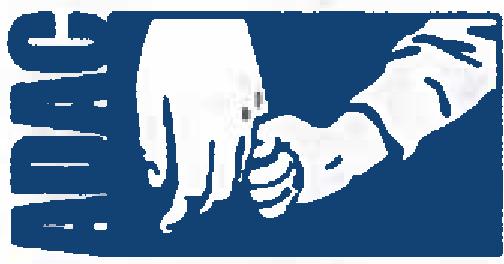 Alcohol & Drug Awareness Councilof Deep East TexasCountyLocationCityNacogdochesAlcohol & Drug Abuse Council of DET1407 North University Drive, Ste. B-2(Next to Popeye’s Chicken)PolkPolk County Probation Department (Red Training Building)1102 MLKLivingston, TXAngelinaAlcohol & Drug Abuse Council of DET304 N. RaguetLufkinInstructorDateTimeLocationKim BartelFebruary 17, (Sat)February 18, (Sun)9:00 AM – 12:00 PM3:00 PM –   6:00 PMLufkinWeek-End ClassKim BartelFebruary 26, (Mon)February 28, (Wed)6:00 PM – 9:00 PM6:00 PM – 9:00 PMNacogdochesInstructorDateTimeLocationKim BartelApril 13, (Sat)April 14, (Sun)1:00 PM – 4:00 PM1:00 PM – 4:00 PMONLINE CLASSTo sign up for this online class, please call 1800 445-8562 or 936 634-5753InstructorDateTimeLocationKim Bartel May 9, (Thurs)May 10, (Fri)6:00 PM – 9:00 PM6:00 PM – 9:00 PMLufkinInstructorDateTimeLocationKim BartelJune 15, (Sat)June 16, (Sun)9:00 AM – 12:00 PM3:00 PM –   6:00 PMONLINE CLASSTo sign up for this online class, please call 1800 445-8562 or 936 634-5753InstructorDateTimeLocationKim BartelJuly 16, (Tues)July 19, (Fri)6:00 PM – 9:30 PM6:00 PM – 9:00 PMLivingstonInstructorDateTimeLocationKim BartelAugust 10, (Sat)August 11, (Sun)9:00 AM – 12:00 PM3:00 PM –   6:00 PMLufkinWeek-End ClassInstructorDateTimeLocationKim BartelOctober 10, (Thurs)October 11, (Fri)6:00 PM – 9:00 PM6:00 PM – 9:00 PMLufkinKim BartelOctober 21, (Mon)October 23, (Wed)6:00 PM – 9:00 PM6:00 PM – 9:00 PMONLINE CLASSTo sign up for this online class, please call 1800 445-8562 or 936 634-5753InstructorDateTimeLocationKim BartelDecember 10, (Tues)December 13, (Fri)6:00 PM – 9:30 PM6:00 PM – 9:00 PMLivingston